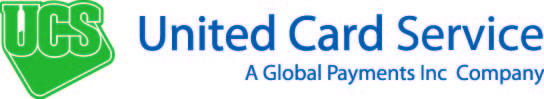 ПРЕСС-РЕЛИЗUnited Card Service и MasterCard провели бизнес-конференцию для банков  и торгово-сервисных предприятий Уральского федерального округа «Практические аспекты внедрения новых платежных технологий  и продуктовых решений»21 июня в г. Екатеринбурге в отеле Hyatt Regency состоялось бизнес-мероприятие одной из крупнейших в России процессинговых компаний UCS, которая совместно с MasterCard представила новинки продуктовых решений для банков и платежных инструментов для торгово-сервисных предприятий, содействующих повышению эффективности ведения бизнеса. Поскольку уральский регион является одной из крупнейших площадок внедрения приоритетной схемы взаимодействия UCS с банками – реферальной партнерской программы – значительная часть конференции была посвящена представлению успешных бизнес-кейсов. Крупнейшие банки-партнеры UCS, среди которых были, в частности,  Росбанк, Альфа-банк, Юникредит банк,  Ситибанк, Банк 24.ru,, в полной мере оценили преимущества передачи эквайрингового бизнеса специализированной компании. Эксперты UCS, в том числе, заместитель генерального директора Елена Виноградова и директор по продажам Владимир Кононов посвятили значительную часть своих выступлений практическим аспектам сотрудничества, позволяющим банкам и их клиентам - предприятиям торговли и услуг существенно повысить эффективность ведения бизнеса за счет внедрения наиболее современных инструментов и технологий от UCS. Среди представленных технологических решений в ходе мероприятия значительный акцент был сделан на одном из наиболее современных платежных инструментов – картах, основанных на бесконтактной технологии PayPass от MasterCard, которые активно используются на предприятиях – клиентах компании UCS: заправках BP, сетях кофеен Starbucks, ресторанах быстрого питания KFC, супермаркетах «Красный Яр» и многих других. Эксперты UCS отметили, что компания не только накопила значительный опыт по развитию сети приема таких карт, но и предлагает современные решения для банков, основанные на использовании данной технологии.  Помимо MasterCard, среди партнеров конференции была также высокотехнологичная компания INPAS, оборудование которой активно используется для оснащения торгово-сервисных предприятий – партнеров UCS, принимающих в оплату, в том числе, и карты с технологией PayPass. Ключевыми достижениями данной бизнес-конференции, которые компания UCS регулярно проводит в ведущих регионах ее присутствия, стала возможность представления широкой банковской аудитории и партнерским предприятиям обновленной линейки продуктов UCS, среди которых процессингово-эмиссионные и эквайринговые услуги, а также кастомизированные сервисы для клиентов, основанные на регулярном взаимодействии посредством «Личного кабинета» и комплексных программ лояльности. Участники встречи высоко оценили возможность обсуждения в интерактивном режиме результатов внедрения современных бизнес-практик и технологий, а также наметили  перспективы индивидуального взаимодействия.По завершении мероприятия Елена Виноградова отметила: «На сегодняшний день наша компания имеет 35 представительств по всей стране, что предполагает интенсивное взаимодействие  и учет приоритетов предприятий и банков, работающих в этих регионах. Екатеринбург является одним из наиболее динамично развивающихся регионов присутствия UCS, где рынок нуждается в постоянном совершенствовании технологий и продуктовых решений для бизнеса. Зона ответственности филиала включает работу по развитию торгового эквайринга и реферального сотрудничества с банками в таких крупных городах, как Уфа, Магнитогорск, Челябинск и Курган. Работая в тесном сотрудничестве  с банками-партнерами по реферальным договорам, мы преследуем одну общую цель – оказывать качественные услуги по обеспечению удобного и безопасного сервиса для держателя карты».-----------------------------------------------------------------------------------------------------------------О компании UCSUnited Card Service (А Global Payments Inс. Company) (UCS) - ЗАО «Компания объединенных кредитных карточек» (компания группы Глобал Пейментс) – одна из крупнейших процессинговых компаний в России, обслуживающая около 30% оборота по сделкам, совершаемым держателями международных и локальных платежных карт в России. Компания предоставляет услуги по эквайрингу карт основных международных платежных систем – VISA International, MasterCard Worldwide, Union Pay, JCB International и российской платежной системы Золотая Корона, а также по локальным небанковским картам  предприятий торговли и сервиса. Головной офис компании размещается в Москве. В настоящее время ЗАО «КОКК» имеет 35 региональных отделений в городах России. Являясь полностью сертифицированным провайдером услуг по эмиссии карт платежных систем VISA Int. и MasterCard Worldwide (TPP & MSP), компания предоставляет услуги по выпуску карт для банков, включая услуги по поддержке парка банкоматов и терминалов.Контакты для СМИ:PR-менеджер Юлия СевенюкТел.: (495) 956-4806, #1372e-mail: Seven@abgcard.ru